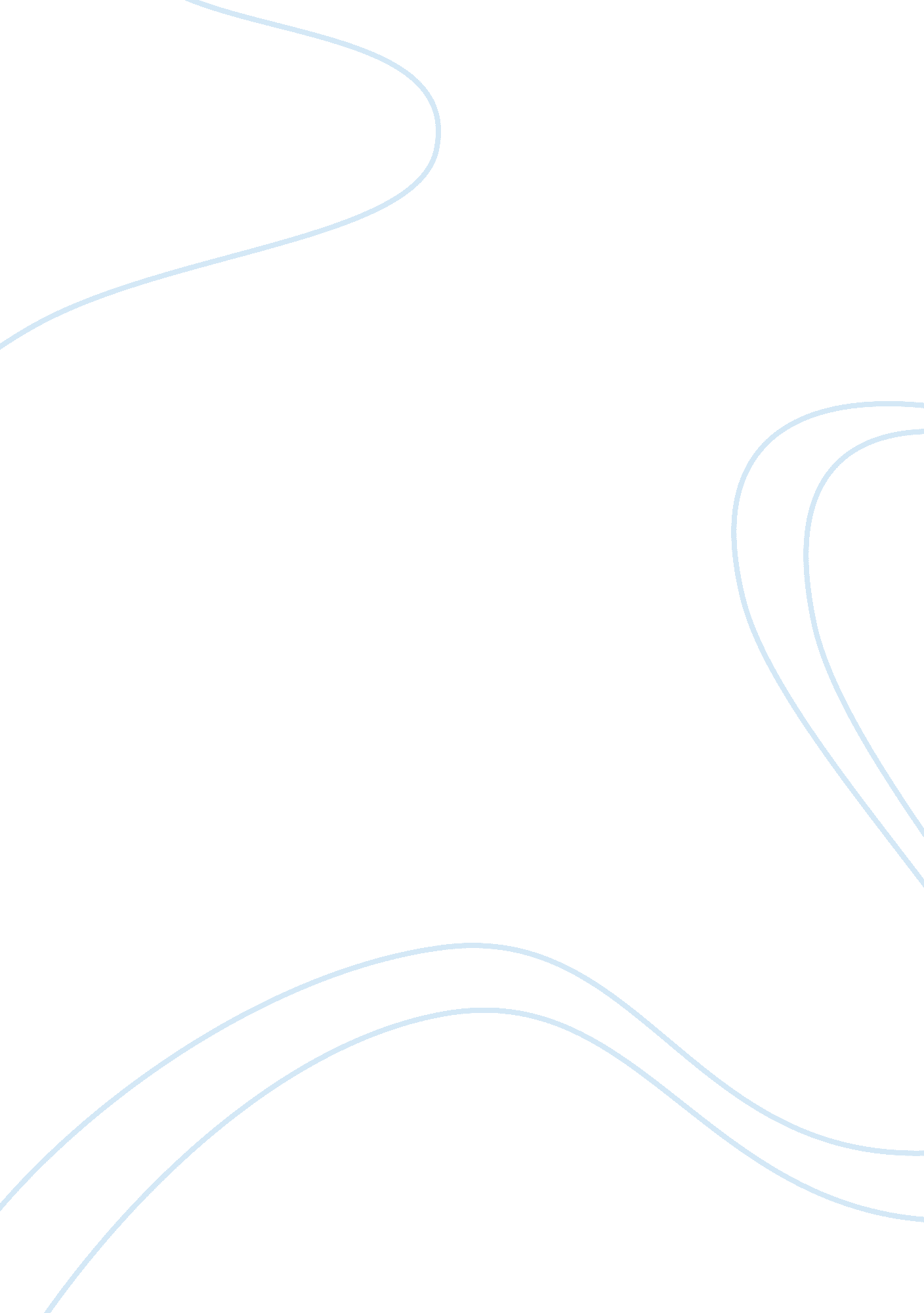 Essay on self-assessment selling yourselfEconomics, Money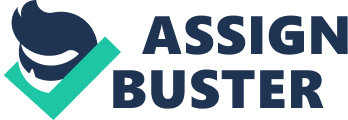 \n[toc title="Table of Contents"]\n \n \t How well do I sell myself? \n \t Practical Application of the Skill, Ability or Attribute \n \t Personal goal \n \t References \n \n[/toc]\n \n How well do I sell myself? Identification of Level of Mastery I evaluated myself in terms of how well I promote myself while maintaining my authenticity and integrity at work, from the book, “ Selling yourself without selling out” by Gina Hernez-Broome, Cindy McLaughlin, and Stephanie Trovas. I have been brought up as an anti-braggart and my personality hinders me from being able to sell myself adequately. Most of the work I do goes unrecognized and I feel “ undeserving” of peoples’ time and money. Whenever I am tackling a problem, I feel that the topic/solutions I present “ has already been done”. I feel that my services will cost my clients or the company too much, and this hinders me from self-promoting myself (Hernez-Broome, McLaughlin & Trovas, 2011). Most of the times, I’m usually sure of what I want to say and where I want to start but I do not promote myself adequately. Lately, I have become less scared to expose my opinions, and I believe this character will help me in my self-promotion campaign. Practical Application of the Skill, Ability or Attribute I feel as that I am not doing enough to sell myself as a financial analyst. In a practical work setting, I would prefer to a good blend of organizational skills and a feeling that I am unique, my services are unique and I deserve Peoples’ time and money. I possess commendable organizational skills, which is recommended in all work settings (Toothaker, 2012). I will therefore, be in a position to allocate time for work and personal improvement. Being a financial analyst, calls for a confident, self-assured individual with an ability to offer services to a diverse clientele. I must learn to sell myself and become more comfortable with that. Personal goal I want to sell myself adequately and become the best financial analyst that I can be. My goal is to connect with others, develop myself and thereby create opportunities. I want to overcome feelings that the topic I present “ has already been covered” and feelings that I am “ undeserving” of peoples’ time and money. I need to establish ways of pricing my services accurately. I believe that consulting with experts in my field and reading widely will aid me in achieving my goals. I believe if am organized, confident and knowledgeable I’ll self-promote myself and yet maintain my authenticity and integrity. References Hernez-Broome, G., McLaughlin, C., & Trovas, S. (2011). Sell Yourself Without Selling Out. 
Centre for Creative leadership Greensboro, North Carolina. 
Toothaker, D. (2012). Sell Yourself Without “ Selling Out”. Step it Up VA Coaching. Retrieved 
from: http://www. stepitupva. com/uncategorized/sell-yourself-without-selling-out/ 